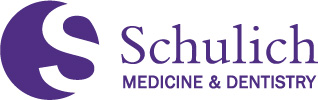 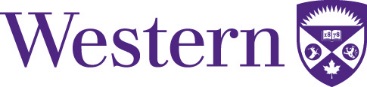 The Schulich School of Medicine & Dentistry, Western University is committed to presenting CPD/CME/CDE activities that promote improvements or quality in healthcare and are independent of the control of commercial interests. As part of this commitment, Western University has outlined in this written agreement the terms, conditions, and purposes of commercial support for its CPD/CME/CDE activities.  Commercial Support will be provided in the form of an education grant given by a commercial interest, which will be used to pay part of the costs of a CPD/CME/CDE activity. This agreement is between Western and the commercial interest listed below.Title of Activity_____________________________________   
Date of Activity______________________Name of Commercial Interest _________________________ Representative______________________The above company wishes to provide support for the named CPD/CME/CDE activity by means of an educational grant in the amount of $ ________________________.The amount will be made payable to Western University, and mailed to:Name: ___________________________________________________________________Address:___________________________________________________________________ Address:___________________________________________________________________ City:___________________________________________________________________ Province:__________________________________________________________________ Postal code:________________________________________________________________ TERMS, CONDITIONS AND PURPOSES 1. Statement of Purpose: CPD/CME/CDE activities shall be conducted for scientific and educational purposes only and will not promote any specific proprietary business interest in the Commercial Interest, directly or indirectly. 2. Control of Content and Selection of Presenters & Moderators: Western University is responsible for control of content and selection of presenters, moderators, and members of committees planning the content of the activity. Western University is not required to seek or accept advice from Commercial Interest concerning teachers, authors, participants, or any other educational matters, including content, as conditions of receiving this grant. 3. Disclosure of Financial Relationships: Consistent with its policy on Conflict of Interest, The Western University will require the CPD/CME/CDE activity planners and faculty to disclose in writing prior to the CPD/CME/CDE activity, or in the prologue to an enduring material, any financial relationships that the CPD/CME/CDE activity faculty has with any Commercial Interest. 4. Acknowledgment of Commercial Support: Western University will acknowledge the receipt of an educational grant from the Commercial Interest in program announcements, syllabi or other activity materials. The acknowledgment of commercial support may state the name, mission, and clinical involvement of the company or institution and may include corporate logos and slogans, but only if they are not product promotional in nature. The disclosure will not include the use of a trade name or a product-group message. 5. Appropriate Use of Commercial Support: Western University will make all decisions regarding the disposition and disbursement of the funds from the Commercial Interest. All commercial support related to this activity will be given with the full knowledge and approval of Western University.6. Objectivity and Balance: Western University will make every effort to ensure that data regarding the company’s products (or competing products) are objectively selected and presented, with favorable and unfavorable information and balanced discussion of prevailing information on the product(s) and/or alternative treatments. Western University will ensure, to the extent possible, that the CPD/CME/CDE faculty makes meaningful disclosure of limitations on data, e.g., ongoing research, interim analyses or unsupported opinion. Generic names for products will be used predominantly in presentations and discussions.7. Discussion of Unapproved Uses: Western University will require that CPD/CME/CDE faculty acknowledge their obligation to disclose to the audience when a product is not approved (“off-label”) in Canada for the use under discussion. 8. Opportunities for Debate: Western University will ensure meaningful opportunities for questioning or scientific debate. 9. Enduring Materials: This agreement applies to any enduring material, or “self-study” activity whether in the form of a publication, analog or digital recording, software, other audiovisual component, Internet program or any combination of these media. If Western University records, repurposes or otherwise produces CPD/CME/CDE enduring materials derived from, based on or archived from the scientific educational activity funded under this agreement, the Commercial Interest agrees that all the terms, conditions and purposes of this agreement apply to the planning, production and dissemination of the enduring material. 10. Exhibits and Ancillary Promotional Activities: Promotional and educational activities will be separate. Promotional or sales activities must be kept physically separate from the CPD/CME/CDE Activity. Promotional materials or product specific advertisement cannot be displayed or distributed in the educational space immediately before, during or after a CPD/CME/CDE Activity. Exhibits will be permitted in space authorized by Western University for that purpose.Programs Offered/Endorsed: All CPD/CME/CDE programs offered/endorsed by Schulich School of Medicine & Dentistry are subject to audit to ensure compliance with the standards for CME/CDE accreditation by The Association of Faculties of Medicine of Canada’s Committee on the Accreditation of Continuing Medical Education (CACME).ACCEPTED AND AGREED:		Commercial Interest 				Western University________________________ 	____________________________Signature						Signature ________________________ 	____________________________Print Name 					Print Name________________________	____________________________Title 						Date_________________________Date							